	 ООО «КМС»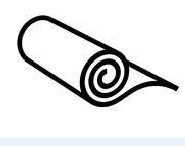 630073, РФ, г.Новосибирск, ул. Стартовая 1-40. ИНН 5404086700  КПП540401001в филиал «Новосибирский  АО «АЛЬФА-БАНК»  кор/счет 30101810600000000774 р/с 40702810023000006706БИК 04500474. Тел 8-962-826-13-34, KMS-SIBIR@mail.ruООО «КОМПОЗИЦИОННЫЕ МАТЕРИАЛЫ СИБИРИ»АДРЕС: Г.НОВОСИБИРСК, УЛ.СТАРТОВАЯ, Д1 КВ 40ОГРН 1195476020695ИНН 5404086700КПП 540401001Р/СЧ 40702810023000006706ФИЛИАЛ «НОВОСИБИРСКИЙ» АО «АЛЬФА-БАНК»БИК 045004774КОР.СЧЁТ 30101810600000000774Директор ООО «КМС»                                              		        Безродный А.Н  